RAINBOW DAYTeam: AppleHut ExtraTeam: AppleHut ExtraWeek: Thursday 04-06-2020Literacy:Time capsuleWhat you need: bottle or small plastic container, paper, small items of memorabilia (photographs, favourite magazine cuttings, 2020 coin/stamp, drawings etc.)What to do: Collect pieces of memorabilia (see list above). Write a short letter about life in 2020 to remind your future self.Place everything safely in the containerSecure the container with tape or stringDig a hole in your garden (or hide it in the attic)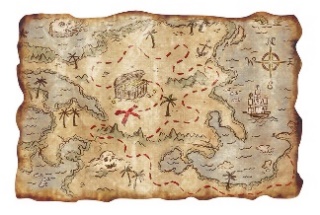 Wait 10 years..can you do it??Open your time capsule in a decade and be amazed at what is inside!TIP: Create a map of your garden to remind yourself where it has been buried!Eco Art!!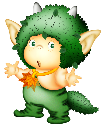 Rock ArtWhat you need: rocks/stones and paintWhat to do: Choose how you want to decorate your rocks. Could you make them look like something else?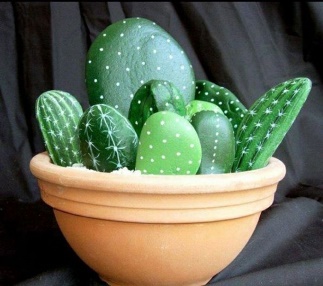 Paint your rocks and post some pictures to show the team!Science/topicWelly boot plantersWhat you need: An old welly boot (or any old boot/shoe) Soil/compost, seeds or plants that can be replanted.What to do: decorate your boot, add bright colours or some glitterFill your boot with soilPlant your seeds/plantsKeep a weather diary and watch your seeds grow.Remember to water them and to ask an adult’s permission before you use a welly boot. 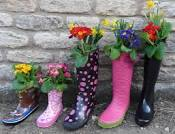 HEALTH & WELLBEING Good morning yogaFind a spot outside and practice your morning yoga. Can you strike poses to mimic things you might find in nature? Could you be a tree or a bird? Listen to some relaxing music as you practice.If you would like some guided yoga, follow along with Adriene… Adriene's YogaHunting for gold!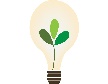 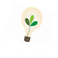 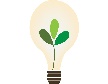 Go out on a search for all things golden in nature. You could take a photo of all the golden objects you can find, or you could note them down.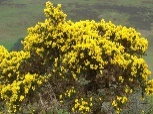 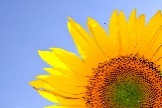 Numeracy: Become an insect architect and design a bug hotelCreate a multi-story hotel that is full of all sorts of natural materials, providing hidey-holes for creatures galore.Follow the link for a step by step guide. RSPB Bug Hotel InstructionsMeasure the height of your brilliant bug hotel!